連江縣政府民政處「特定性契約報備」作業流程圖更新日期：108.07.18權責單位                                                          作業流程                                                           處理時限1.收件1. 0.5 日2.審查不符合2.2 補正審查 2.12.229 日                                                                                                                      2.2.1 駁回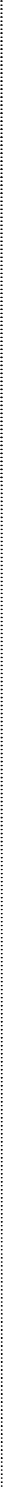 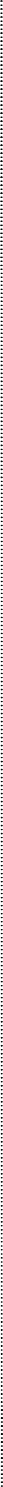 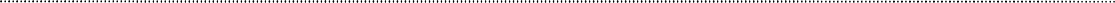 3.函復申請人                                                                                              3. 0.5 日受理方式：郵寄申辦、親自申辦、委託申辦總處理時限：30 日(含假日/日曆日)